 Date:		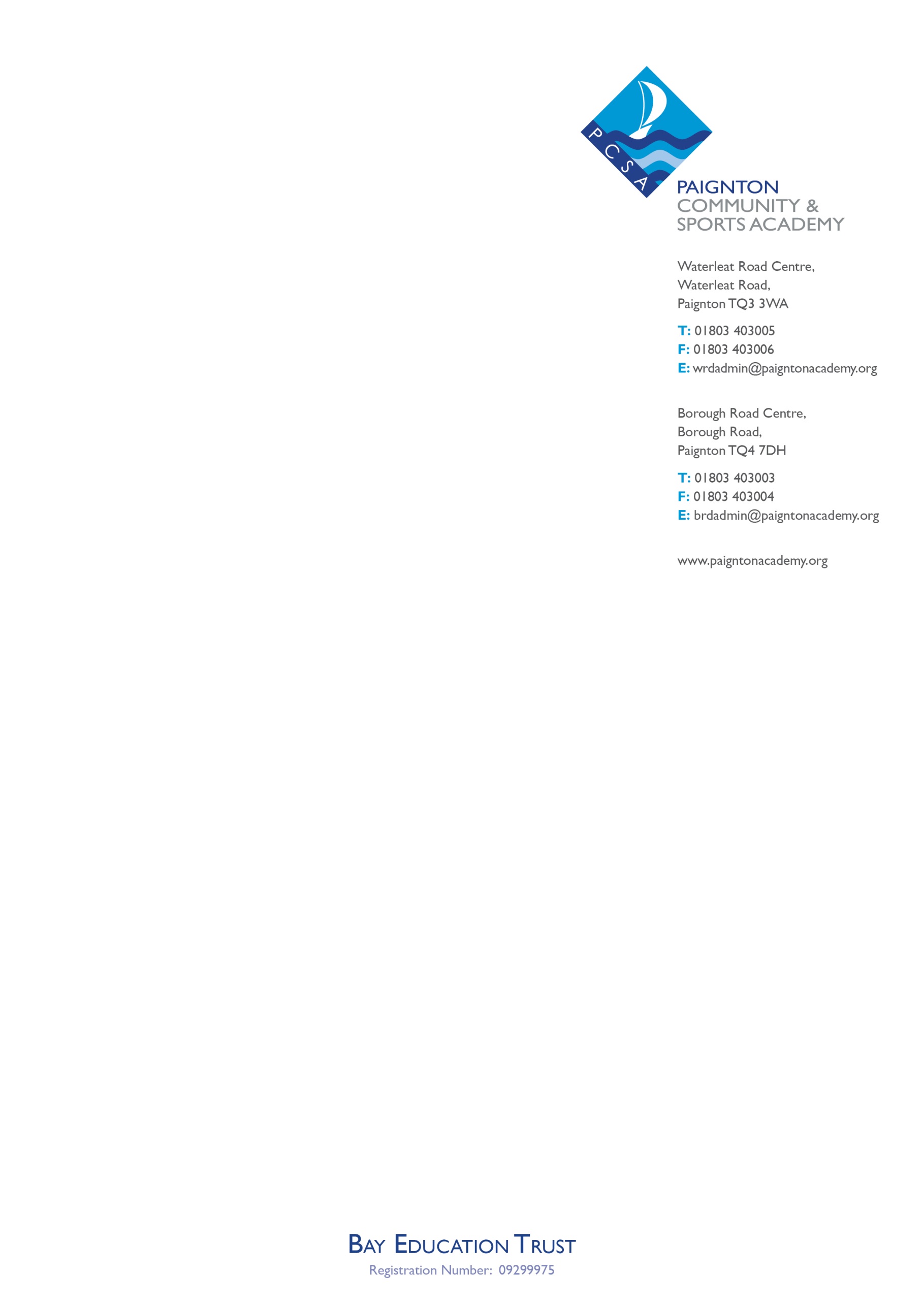 Our Ref:		Medical evidence letterReply to:		Mr Michael BissettAt:		Waterleat RoadAddressDear ParentRe: 	Absence from school due to illness.I wrote to you on the (Date) (copy of letter attached) advising you that if (Student Name) had any further absences from school due to illness/medical appointments then some form of medical evidence would be required for each period of absence. Since this date (Student Name) has had a number of missed days due to illness which we need medical evidence for before the absences can be authorised; I have highlighted these on the attached sheet.  Alternatively a note from the GP explaining any on-going medical conditions would be sufficient. Please could the evidence be submitted to the Attendance Office ASAP; failure to provide evidence will see the absences being recorded as unauthorised.  The Attendance Improvement Service at the Local Authority may issue Penalty Notices to parents where a pupil has lost at least 10 sessions (5 days) to unauthorised absence; (Student Name) currently has 10 unauthorised absences on his/her record.If you wish to discuss (Student Name)’s attendance with me further please do contact me on (01803) 403005.Yours sincerelyMr Michael BissettAttendance & Welfare Officer